Данните за изследвания обект по този раздел са събрани от НИНКН самостоятелно / с участието на (научни организации, висши училища, музеи, физически и юридически лица), съгласно договор №..........................Избира се една от опциите	                                                                                                                    ДИРЕКТОР:                                                                                                                                   ДАТА:Предложението е изготвено в изпълнение на:Териториална програма, одобрена на .................................. от министъра на културатаили Заявление с вх. № .................................................. в НИНКН с искане за деклариране на ЕНКЦ/ актуализиране на статута на декларирана ЕНКЦ  Избира се една от опциитеУтвърден със заповед № РД-76/18.12.2019 г. на Директора на НИНКНФИШ № 1 ПО ЧЛ. 28 ОТ НАРЕДБА № 3 ОТ 10 ЮЛИ 2019 Г. НА МКЗабележка: Попълват се доказани данни; при непотвърдени или несигурни данни това се посочва в съответната графа             Утвърден със заповед № РД-76/18.12.2019 г. на Директора на НИНКНФИШ № 1 ПО ЧЛ. 28 ОТ НАРЕДБА № 3 ОТ 10 ЮЛИ 2019 Г. НА МКЗабележка: Попълват се доказани данни; при непотвърдени или несигурни данни това се посочва в съответната графа             Утвърден със заповед № РД-76/18.12.2019 г. на Директора на НИНКНФИШ № 1 ПО ЧЛ. 28 ОТ НАРЕДБА № 3 ОТ 10 ЮЛИ 2019 Г. НА МКЗабележка: Попълват се доказани данни; при непотвърдени или несигурни данни това се посочва в съответната графа             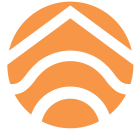 НАЦИОНАЛЕН ИНСТИТУТ ЗА НЕДВИЖИМО КУЛТУРНО НАСЛЕДСТВОНАЦИОНАЛЕН ИНСТИТУТ ЗА НЕДВИЖИМО КУЛТУРНО НАСЛЕДСТВОПРЕДВАРИТЕЛНА ОЦЕНКАЗА ДЕКЛАРИРАНЕ НА ЕДИНИЧНА НЕДВИЖИМА КУЛТУРНА ЦЕННОСТ/ОТКАЗ ЗА ДЕКЛАРИРАНЕ НА ЕДИНИЧНА НЕДВИЖИМА КУЛТУРНА ЦЕННОСТИзбира се едно от предложениятаПРЕДВАРИТЕЛНА ОЦЕНКАЗА ДЕКЛАРИРАНЕ НА ЕДИНИЧНА НЕДВИЖИМА КУЛТУРНА ЦЕННОСТ/ОТКАЗ ЗА ДЕКЛАРИРАНЕ НА ЕДИНИЧНА НЕДВИЖИМА КУЛТУРНА ЦЕННОСТИзбира се едно от предложениятаПРЕДВАРИТЕЛНА ОЦЕНКАЗА ДЕКЛАРИРАНЕ НА ЕДИНИЧНА НЕДВИЖИМА КУЛТУРНА ЦЕННОСТ/ОТКАЗ ЗА ДЕКЛАРИРАНЕ НА ЕДИНИЧНА НЕДВИЖИМА КУЛТУРНА ЦЕННОСТИзбира се едно от предложениятаРАЗДЕЛ I. ДАННИ ЗА ИЗСЛЕДВАНИЯ ОБЕКТРАЗДЕЛ I. ДАННИ ЗА ИЗСЛЕДВАНИЯ ОБЕКТРАЗДЕЛ I. ДАННИ ЗА ИЗСЛЕДВАНИЯ ОБЕКТ1. НАИМЕНОВАНИЕ НА ОБЕКТАЗа всяко наименование се посочва източникът на информация.1. НАИМЕНОВАНИЕ НА ОБЕКТАЗа всяко наименование се посочва източникът на информация.1.1. НАЙ-СТАРОТО ИЗВЕСТНО НАИМЕНОВАНИЕ НА ОБЕКТА1.1. НАЙ-СТАРОТО ИЗВЕСТНО НАИМЕНОВАНИЕ НА ОБЕКТА1.2. НАИМЕНОВАНИЕ, С КОЕТО ОБЕКТЪТ Е ОБЩЕСТВЕНОИЗВЕСТЕН1.2. НАИМЕНОВАНИЕ, С КОЕТО ОБЕКТЪТ Е ОБЩЕСТВЕНОИЗВЕСТЕН1.3. ДРУГИ НАИМЕНОВАНИЯ НА ОБЕКТА1.3. ДРУГИ НАИМЕНОВАНИЯ НА ОБЕКТАЕДИНИЧНО ИЗОБРАЖЕНИЕ НА ОБЕКТА(даващо най-пълна представа за обекта или представящо най-характерна гледна точка)ЕДИНИЧНО ИЗОБРАЖЕНИЕ НА ОБЕКТА(даващо най-пълна представа за обекта или представящо най-характерна гледна точка)Забележка:2. МЕСТОПОЛОЖЕНИЕПосочват се актуални данни за местоположението на обекта и неговия имот, цитират се източниците - архивни кадастрални карти или планове/карта на възстановената собственост/устройствени планове/застроителни планове, горскостопански карти и планове и др., заповеди за одобряването им, текстови документи и пр.2. МЕСТОПОЛОЖЕНИЕПосочват се актуални данни за местоположението на обекта и неговия имот, цитират се източниците - архивни кадастрални карти или планове/карта на възстановената собственост/устройствени планове/застроителни планове, горскостопански карти и планове и др., заповеди за одобряването им, текстови документи и пр.2. МЕСТОПОЛОЖЕНИЕПосочват се актуални данни за местоположението на обекта и неговия имот, цитират се източниците - архивни кадастрални карти или планове/карта на възстановената собственост/устройствени планове/застроителни планове, горскостопански карти и планове и др., заповеди за одобряването им, текстови документи и пр.2. МЕСТОПОЛОЖЕНИЕПосочват се актуални данни за местоположението на обекта и неговия имот, цитират се източниците - архивни кадастрални карти или планове/карта на възстановената собственост/устройствени планове/застроителни планове, горскостопански карти и планове и др., заповеди за одобряването им, текстови документи и пр.2. МЕСТОПОЛОЖЕНИЕПосочват се актуални данни за местоположението на обекта и неговия имот, цитират се източниците - архивни кадастрални карти или планове/карта на възстановената собственост/устройствени планове/застроителни планове, горскостопански карти и планове и др., заповеди за одобряването им, текстови документи и пр.2. МЕСТОПОЛОЖЕНИЕПосочват се актуални данни за местоположението на обекта и неговия имот, цитират се източниците - архивни кадастрални карти или планове/карта на възстановената собственост/устройствени планове/застроителни планове, горскостопански карти и планове и др., заповеди за одобряването им, текстови документи и пр.2.1. АКТУАЛНИ АДМИНИСТРАТИВНИ И УСТРОЙСТВЕНИ ДАННИ2.1. АКТУАЛНИ АДМИНИСТРАТИВНИ И УСТРОЙСТВЕНИ ДАННИ2.1. АКТУАЛНИ АДМИНИСТРАТИВНИ И УСТРОЙСТВЕНИ ДАННИ2.1. АКТУАЛНИ АДМИНИСТРАТИВНИ И УСТРОЙСТВЕНИ ДАННИ2.1. АКТУАЛНИ АДМИНИСТРАТИВНИ И УСТРОЙСТВЕНИ ДАННИ2.1. АКТУАЛНИ АДМИНИСТРАТИВНИ И УСТРОЙСТВЕНИ ДАННИОБЛАСТОБЛАСТКВАРТАЛ КВАРТАЛ ОБЩИНАОБЩИНАПАРЦЕЛ / УПИ / ПИПАРЦЕЛ / УПИ / ПИРАЙОНРАЙОНПЛАНОСНИМАЧЕН № ПЛАНОСНИМАЧЕН № НАСЕЛЕНО МЯСТО НАСЕЛЕНО МЯСТО ИДЕНТИФИКАТОР НА ИМОТ ПО КККР №ИДЕНТИФИКАТОР НА ИМОТ ПО КККР №МАХАЛА / МЕСТНОСТМАХАЛА / МЕСТНОСТИДЕНТИФИКАТОР НА ОБЕКТ ПО КККР №ИДЕНТИФИКАТОР НА ОБЕКТ ПО КККР №АДРЕСАДРЕСОТДЕЛ № ПОДОТДЕЛ №ОТДЕЛ № ПОДОТДЕЛ №2.2. GPS КООРДИНАТИ НА ХАРАКТЕРНА ТОЧКА ОТ ОБЕКТА И/ИЛИ ПОЛИГОН НА НЕГОВАТА ТЕРИТОРИЯ (при обекти с големи размери)Добавят се редове според броя на точките2.2. GPS КООРДИНАТИ НА ХАРАКТЕРНА ТОЧКА ОТ ОБЕКТА И/ИЛИ ПОЛИГОН НА НЕГОВАТА ТЕРИТОРИЯ (при обекти с големи размери)Добавят се редове според броя на точките2.2. GPS КООРДИНАТИ НА ХАРАКТЕРНА ТОЧКА ОТ ОБЕКТА И/ИЛИ ПОЛИГОН НА НЕГОВАТА ТЕРИТОРИЯ (при обекти с големи размери)Добавят се редове според броя на точките2.2. GPS КООРДИНАТИ НА ХАРАКТЕРНА ТОЧКА ОТ ОБЕКТА И/ИЛИ ПОЛИГОН НА НЕГОВАТА ТЕРИТОРИЯ (при обекти с големи размери)Добавят се редове според броя на точките2.2. GPS КООРДИНАТИ НА ХАРАКТЕРНА ТОЧКА ОТ ОБЕКТА И/ИЛИ ПОЛИГОН НА НЕГОВАТА ТЕРИТОРИЯ (при обекти с големи размери)Добавят се редове според броя на точките2.2. GPS КООРДИНАТИ НА ХАРАКТЕРНА ТОЧКА ОТ ОБЕКТА И/ИЛИ ПОЛИГОН НА НЕГОВАТА ТЕРИТОРИЯ (при обекти с големи размери)Добавят се редове според броя на точкитет. 1 Г.Ш.Г.Д.2.3. ВРЪЗКА НА ОБЕКТА С НАЙ-БЛИЗКИЯ КЛАСИФИЦИРАН ПЪТ2.3. ВРЪЗКА НА ОБЕКТА С НАЙ-БЛИЗКИЯ КЛАСИФИЦИРАН ПЪТ2.3. ВРЪЗКА НА ОБЕКТА С НАЙ-БЛИЗКИЯ КЛАСИФИЦИРАН ПЪТ2.3. ВРЪЗКА НА ОБЕКТА С НАЙ-БЛИЗКИЯ КЛАСИФИЦИРАН ПЪТ2.3. ВРЪЗКА НА ОБЕКТА С НАЙ-БЛИЗКИЯ КЛАСИФИЦИРАН ПЪТ2.3. ВРЪЗКА НА ОБЕКТА С НАЙ-БЛИЗКИЯ КЛАСИФИЦИРАН ПЪТОТ ДЪРЖАВНАТА ПЪТНА МРЕЖАОТ ДЪРЖАВНАТА ПЪТНА МРЕЖАОТ ЕВРОПЕЙСКАТА ПЪТНА МРЕЖА2.4. КАРТИ НА ОБЕКТА И ПРИЛЕЖАЩАТА МУ ТЕРИТОРИЯПредставят се извадки от  действащата кадастрална карта и от архивни кадастрални планове; карта на възстановената собственост/устройствени планове/застроителни планове, горскостопански карти и планове, карти на растителността и др. в обхват най-малко имота на обекта и всички съседни имоти в пълните им граници, включително имотите през улица/път; сателитни/въздушни снимки на обекта и неговата среда и др. Добавят се графи според броя на картите. В забележка се дава информация за източник, дата, заповед за одобряване и пр.Забележки:Забележки:Забележки:3. ОСНОВНИ ИЗГЛЕДИ НА ОБЕКТАПредставят се актуални и архивни фото-изображения, скици, чертежи и др., които дават представа за обекта и неговата среда. В забележка се посочва източник, автор, дата на създаване и пр. Добавят се графи според броя на изображенията. Забележки:Забележки:Забележки:4. ЮРИДИЧЕСКА ЗАЩИТА ПО ЗКН Посочват се документите за юридическа защита на обекта, неговия имот и непосредствената му среда (при наличие на такива).4.1. АКТОВЕ ЗА ЮРИДИЧЕСКА ЗАЩИТА  ПО ЗКН  НА ТЕРИТОРИЯТА,  В ЧИИТО ГРАНИЦИ ПОПАДА ИЗСЛЕДВАНИЯТ ОБЕКТ   Посочват се наименованието, класификацията и категоризацията (предварителни или окончателни) на защитените територии, съгласно всеки от документите в хронологичен ред; посочва се наличието на определени режими за опазване и документите, с които са определени.4.2. РАЗПОЛОЖЕНИЕ НА ОБЕКТА В ЗАЩИТЕНИ ТЕРИТОРИИ ПО РЕДА НА ДРУГИ ЗАКОНИПосочва се наличието на определени режими за опазване и документите, с които са определени.4.3. ДРУГО5. СОБСТВЕНОСТИзбират се една или няколко опции.Посочват се източниците на информация. ДЪРЖАВНА ИЗКЛЮЧИТЕЛНА  ДЪРЖАВНА ПУБЛИЧНА  ДЪРЖАВНА ЧАСТНА  ОБЩИНСКА ПУБЛИЧНА  ОБЩИНСКА ЧАСТНА  ЧАСТНА НА ФИЗИЧЕСКИ ЛИЦА  ЧАСТНА НА ЮРИДИЧЕСКИ ЛИЦА  СМЕСЕНА  НЯМА ДАННИ6. ОПИСАНИЕ НА ОБЕКТАПрави се въз основа на първоначални данни и оглед на място. Обобщено се описва устройствената и пространствената структура на обекта. Посочват се принадлежността към определен исторически период/и, към определена научна и културна област. Посочват се данни за историята на създаването и развитието на обекта и неговата среда, за наличие на връзка с важни исторически личности и събития. Обектът се описва заедно със своя имот и всички елементи в него. Обектът се описва към момента на изготвяне на фиша.6. ОПИСАНИЕ НА ОБЕКТАПрави се въз основа на първоначални данни и оглед на място. Обобщено се описва устройствената и пространствената структура на обекта. Посочват се принадлежността към определен исторически период/и, към определена научна и културна област. Посочват се данни за историята на създаването и развитието на обекта и неговата среда, за наличие на връзка с важни исторически личности и събития. Обектът се описва заедно със своя имот и всички елементи в него. Обектът се описва към момента на изготвяне на фиша.6.1. МЕСТОПОЛОЖЕНИЕ НА ОБЕКТА ПО ОТНОШЕНИЕ НА СЕЛИЩНАТА СТРУКТУРА И/ИЛИ ПРИРОДНАТА СРЕДАИзбират се една или няколко опции. ЦЕНТРАЛНА СЕЛИЩНА ТЕРИТОРИЯ  ПЕРИФЕРНА СЕЛИЩНА ТЕРИТОРИЯ  ИЗВЪН СЕЛИЩНА ТЕРИТОРИЯ  АКВАТОРИЯ6.2. АКТУАЛНА ФУНКЦИЯ/ИИзбират се една или няколко опции. ОБЩЕСТВЕНА  ЖИЛИЩНА  КУЛТОВА  ПАРКОВА  ПРОИЗВОДСТВЕНА  СЕЛСКОСТОПАНСКА  МЕМОРИАЛНА  ДРУГО 7. СРЕДА НА ОБЕКТАОбхватът на средата се определя спрямо специфичните характеристики на обекта.7. СРЕДА НА ОБЕКТАОбхватът на средата се определя спрямо специфичните характеристики на обекта.7.1. ОПИСАНИЕ НА СРЕДАТА НА ОБЕКТА; ОТНОШЕНИЕ ОБЕКТ - СРЕДАПрави се въз основа на първоначални данни и оглед на място. Описва се към момента на изготвяне на фиша.Посочва се дали средата влияе благоприятно или отрицателно върху експонирането и възприемането на обекта и достъпа до него - съществува ли необходимост от определяне на охранителна зона.7.1. ОПИСАНИЕ НА СРЕДАТА НА ОБЕКТА; ОТНОШЕНИЕ ОБЕКТ - СРЕДАПрави се въз основа на първоначални данни и оглед на място. Описва се към момента на изготвяне на фиша.Посочва се дали средата влияе благоприятно или отрицателно върху експонирането и възприемането на обекта и достъпа до него - съществува ли необходимост от определяне на охранителна зона.7.2. ФУНКЦИЯ/И В СРЕДАТАИзбират се една или повече опции. ОБЩЕСТВЕНА  ЖИЛИЩНА  ПРОМИШЛЕНА  СПОРТНА  ПАРКОВА  ЗЕМЕДЕЛСКИ ЗЕМИ  ГОРИ  ДРУГО8. АКТУАЛНО СЪСТОЯНИЕПосочва се техническото състояние на обекта, неговия имот и неговата среда; за исторически паркове и градини се посочва и състоянието на растителните видове. Избират се една или няколко опции. Посочва  коя опция за кой елемент или за коя част от територията се отнася.8. АКТУАЛНО СЪСТОЯНИЕПосочва се техническото състояние на обекта, неговия имот и неговата среда; за исторически паркове и градини се посочва и състоянието на растителните видове. Избират се една или няколко опции. Посочва  коя опция за кой елемент или за коя част от територията се отнася.8.1. ТЕХНИЧЕСКО СЪСТОЯНИЕ НА ОБЕКТА  ДОБРО  ЗАДОВОЛИТЕЛНО  ЛОШО  АВАРИЙНО8.2. ТЕХНИЧЕСКО СЪСТОЯНИЕ НА ЕЛЕМЕНТИТЕ В ИМОТА НА ОБЕКТА  ДОБРО  ЗАДОВОЛИТЕЛНО  ЛОШО  АВАРИЙНО 8.3. ТЕХНИЧЕСКО СЪСТОЯНИЕ НА СРЕДАТА НА ОБЕКТА  ДОБРО  ЗАДОВОЛИТЕЛНО  ЛОШО  АВАРИЙНО9. ИЗТОЧНИЦИ НА ДАННИ И ДОКУМЕНТАЦИЯ ЗА ОБЕКТАПосочват се източниците на данни (оглед на място, устни сведения, текстови, графични и визуални материали и документи за обекта и неговата среда), (архиви, литература, периодика, кореспонденция, чертежи, рисунки, фотографии, видеозаснемане, интернет сайтове  и др.)    Цялата събрана документация се прилага към фиша на хартиен и дигитален носител за попълване на досието на обекта.  РАЗДЕЛ II.  ПРЕДВАРИТЕЛНА ОЦЕНКАВъз основа на резултатите от изучаването/научната оценка на данните от Раздел I се установява наличие или отсъствие на признаци на изследвания обект като недвижима културна ценност и се правят изводи за наличие или липса на културна и научна стойност и обществена значимост.РАЗДЕЛ III.  ПРЕДЛОЖЕНИЕ ЗАДЕКЛАРИРАНЕ НА ЕДИНИЧНА НЕДВИЖИМА КУЛТУРНА ЦЕННОСТ/ОТКАЗ ЗА ДЕКЛАРИРАНЕ НА ЕДИНИЧНА НЕДВИЖИМА КУЛТУРНА ЦЕННОСТ Избира се едно от предложениятаРАЗДЕЛ III.  ПРЕДЛОЖЕНИЕ ЗАДЕКЛАРИРАНЕ НА ЕДИНИЧНА НЕДВИЖИМА КУЛТУРНА ЦЕННОСТ/ОТКАЗ ЗА ДЕКЛАРИРАНЕ НА ЕДИНИЧНА НЕДВИЖИМА КУЛТУРНА ЦЕННОСТ Избира се едно от предложениятаНАИМЕНОВАНИЕАДМИНИСТРАТИВНИ ДАННИ/АДРЕСУСТРОЙСТВЕНИ ДАННИНАУЧНА И КУЛТУРНА ОБЛАСТ/И ИСТОРИЧЕСКИ ПЕРИОД/ИПРЕДВАРИТЕЛНА КАТЕГОРИЯ   1. МОТИВИ ЗА ПРЕДЛОЖЕНИЕТО Посочват се аргументи за поставянето на обекта под временна защита, за неговата предварителна категоризация и за наличие или отсъствие на необходимост от определяне на временна охранителна зона. 2. ВРЕМЕНЕН РЕЖИМ ЗА ОПАЗВАНЕ2.1. ТЕРИТОРИАЛЕН ОБХВАТ И ГРАНИЦИ НА ЕНКЦ2.2. ТЕРИТОРИАЛЕН ОБХВАТ И ГРАНИЦИ НА ОХРАНИТЕЛНАТА ЗОНА НА ЕНКЦ2.3. КАРТА2.3. КАРТАИзготвена въз основа на:2.4. ПРЕДПИСАНИЯ ЗА ОПАЗВАНЕ НА ЕНКЦ2.5. ПРЕДПИСАНИЯ ЗА ОПАЗВАНЕ НА ОХРАНИТЕЛНА ЗОНА НА ЕНКЦ3. УСЛОВИЯ ЗА ПРЕДОСТАВЯНЕ НА ДОСТЪП (вкл. публичен достъп при експозиционна дейност):ИЗГОТВИЛИ Добавете редове според броя на участницитеИЗГОТВИЛИ Добавете редове според броя на участницитеИЗГОТВИЛИ Добавете редове според броя на участницитеИЗГОТВИЛИ Добавете редове според броя на участницитеИМЕДЛЪЖНОСТПОДПИСДАТАСЪГЛАСУВАЛИДобавете редове според броя на участницитеСЪГЛАСУВАЛИДобавете редове според броя на участницитеСЪГЛАСУВАЛИДобавете редове според броя на участницитеСЪГЛАСУВАЛИДобавете редове според броя на участницитеИМЕДЛЪЖНОСТПОДПИСДАТА